.INTRO: 16 Counts - Starts on the word "feet"KICK-STEP-POINTS, CROSS-ROCK-REC, SHUFFLE 1/4 TURNCROSSING SHUFFLE, SIDE SHUFFLE, ROCK BACK - REC 1/4, SHUFFLE FWD*****   Tag with Restart on wall 7. Happens facing 6:00ROCKING CHAIRCROSS-ROCK-REC, 1/4, 1/4, CROSS-ROCK-REC, 1/4, 1/4CROSS, SIDE, BEHIND & HEEL, CROSS, SIDE SAILOR 1/4 TURNSTART OVERContact info:  Gail Smith - stepbystep.gail@gmail.com - Website: StepByStepWithGail.jimdo.comHead Over Boots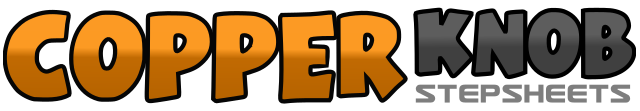 .......Count:32Wall:4Level:High Beginner.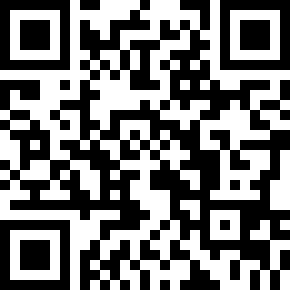 Choreographer:Gail Smith (USA) - November 2015Gail Smith (USA) - November 2015Gail Smith (USA) - November 2015Gail Smith (USA) - November 2015Gail Smith (USA) - November 2015.Music:Head Over Boots - Jon PardiHead Over Boots - Jon PardiHead Over Boots - Jon PardiHead Over Boots - Jon PardiHead Over Boots - Jon Pardi........1 & 2Kick R fwd, step R next to L, tap L toes out to side3 & 4Kick L  fwd, step L next to R, tap R toes out to side5 - 6Rock R across L, recover onto L7 & 8Turn 1/4 R as you shuffle   R-L-R -  3:001 & 2Step L across R, step R slightly to side, step L across R3 & 4Step R to side, step L together, step R to side5 - 6Rock L back, recover 1/4 turn L	-12:007 & 8Shuffle fwd  L-R-L1-2-3-4Rock fwd on R, rec onto L, Rock back on R, rec onto L then RESTART !1 - 2Rock R across L, recover onto L3 - 4Turn 1/4 R and step R fwd (3:00), turn 1/4 R and step L to side -		  6:005 - 6Rock R back, recover onto L7 - 8Turn 1/4 L and step R to side (3:00), turn 1/4 L and step L to side -	12:001 - 2Step R across L, step L to side3 & 4Step R behind L, step L slightly to side, tap R heel at fwd R angle& 5 - 6Step R slightly back, step L across R, step R to side7 & 8Turn 1/4 L and step L behind R, step R to side, step L to side	-	  9:00